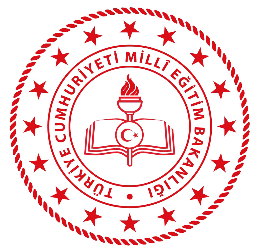 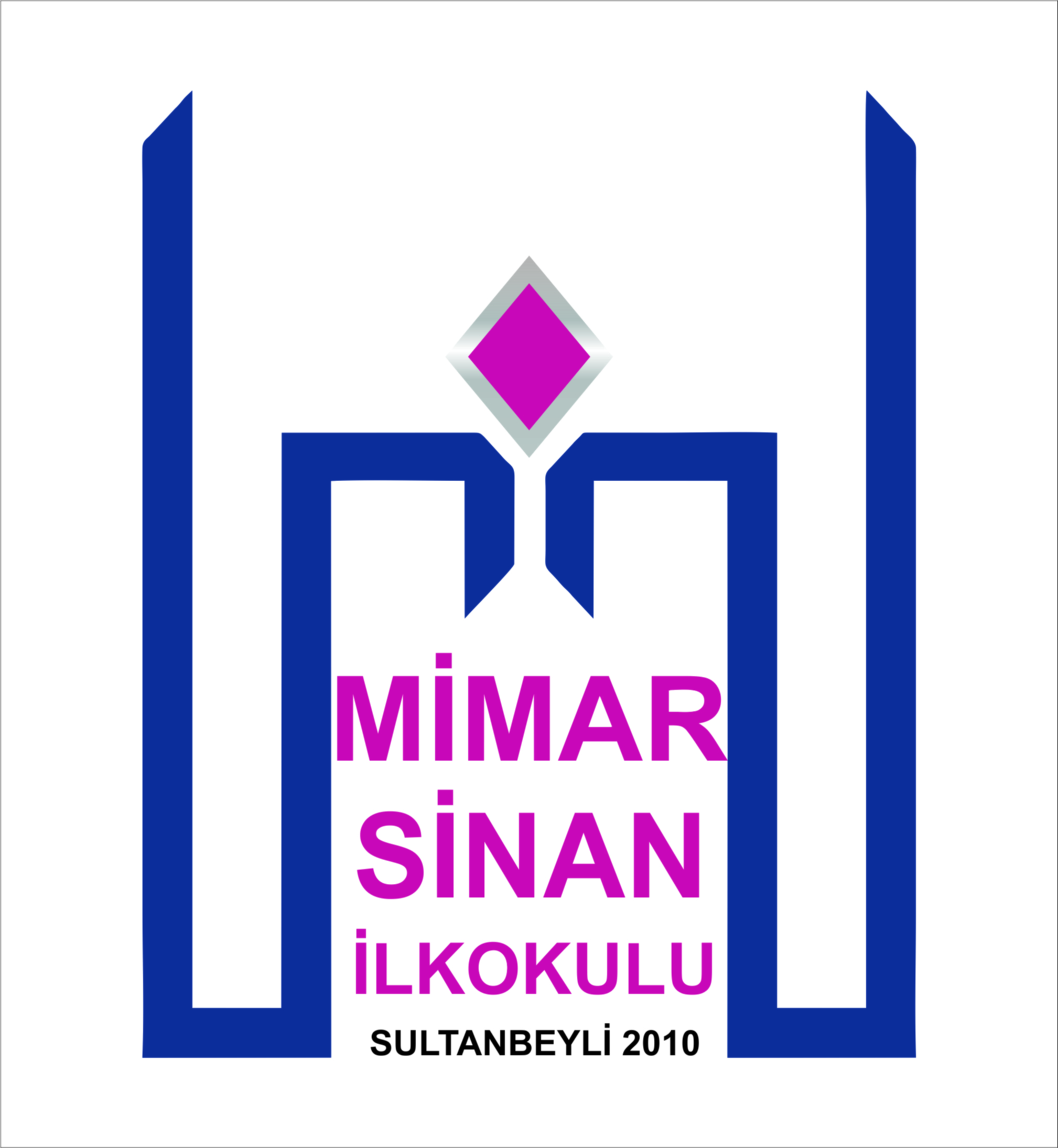 MSİ Form 24 Kurul Komisyon ÇizelgesiT.C.
SULTANBEYLİ KAYMAKAMLIĞIİlçe Milli Eğitim Müdürlüğü
Sultanbeyli Mimar Sinan Anaokulu/İlkokulu/Ortaokulu 
GÖREV ALINAN KURUL, KOMİSYON, BELİRLİ GÜN VE HAFTALART.C.
SULTANBEYLİ KAYMAKAMLIĞIİlçe Milli Eğitim Müdürlüğü
Sultanbeyli Mimar Sinan Anaokulu/İlkokulu/Ortaokulu 
GÖREV ALINAN KURUL, KOMİSYON, BELİRLİ GÜN VE HAFTALART.C.
SULTANBEYLİ KAYMAKAMLIĞIİlçe Milli Eğitim Müdürlüğü
Sultanbeyli Mimar Sinan Anaokulu/İlkokulu/Ortaokulu 
GÖREV ALINAN KURUL, KOMİSYON, BELİRLİ GÜN VE HAFTALART.C.
SULTANBEYLİ KAYMAKAMLIĞIİlçe Milli Eğitim Müdürlüğü
Sultanbeyli Mimar Sinan Anaokulu/İlkokulu/Ortaokulu 
GÖREV ALINAN KURUL, KOMİSYON, BELİRLİ GÜN VE HAFTALART.C.
SULTANBEYLİ KAYMAKAMLIĞIİlçe Milli Eğitim Müdürlüğü
Sultanbeyli Mimar Sinan Anaokulu/İlkokulu/Ortaokulu 
GÖREV ALINAN KURUL, KOMİSYON, BELİRLİ GÜN VE HAFTALART.C.
SULTANBEYLİ KAYMAKAMLIĞIİlçe Milli Eğitim Müdürlüğü
Sultanbeyli Mimar Sinan Anaokulu/İlkokulu/Ortaokulu 
GÖREV ALINAN KURUL, KOMİSYON, BELİRLİ GÜN VE HAFTALART.C.
SULTANBEYLİ KAYMAKAMLIĞIİlçe Milli Eğitim Müdürlüğü
Sultanbeyli Mimar Sinan Anaokulu/İlkokulu/Ortaokulu 
GÖREV ALINAN KURUL, KOMİSYON, BELİRLİ GÜN VE HAFTALART.C.
SULTANBEYLİ KAYMAKAMLIĞIİlçe Milli Eğitim Müdürlüğü
Sultanbeyli Mimar Sinan Anaokulu/İlkokulu/Ortaokulu 
GÖREV ALINAN KURUL, KOMİSYON, BELİRLİ GÜN VE HAFTALART.C.
SULTANBEYLİ KAYMAKAMLIĞIİlçe Milli Eğitim Müdürlüğü
Sultanbeyli Mimar Sinan Anaokulu/İlkokulu/Ortaokulu 
GÖREV ALINAN KURUL, KOMİSYON, BELİRLİ GÜN VE HAFTALART.C.
SULTANBEYLİ KAYMAKAMLIĞIİlçe Milli Eğitim Müdürlüğü
Sultanbeyli Mimar Sinan Anaokulu/İlkokulu/Ortaokulu 
GÖREV ALINAN KURUL, KOMİSYON, BELİRLİ GÜN VE HAFTALART.C.
SULTANBEYLİ KAYMAKAMLIĞIİlçe Milli Eğitim Müdürlüğü
Sultanbeyli Mimar Sinan Anaokulu/İlkokulu/Ortaokulu 
GÖREV ALINAN KURUL, KOMİSYON, BELİRLİ GÜN VE HAFTALART.C.
SULTANBEYLİ KAYMAKAMLIĞIİlçe Milli Eğitim Müdürlüğü
Sultanbeyli Mimar Sinan Anaokulu/İlkokulu/Ortaokulu 
GÖREV ALINAN KURUL, KOMİSYON, BELİRLİ GÜN VE HAFTALART.C.
SULTANBEYLİ KAYMAKAMLIĞIİlçe Milli Eğitim Müdürlüğü
Sultanbeyli Mimar Sinan Anaokulu/İlkokulu/Ortaokulu 
GÖREV ALINAN KURUL, KOMİSYON, BELİRLİ GÜN VE HAFTALART.C.
SULTANBEYLİ KAYMAKAMLIĞIİlçe Milli Eğitim Müdürlüğü
Sultanbeyli Mimar Sinan Anaokulu/İlkokulu/Ortaokulu 
GÖREV ALINAN KURUL, KOMİSYON, BELİRLİ GÜN VE HAFTALART.C.
SULTANBEYLİ KAYMAKAMLIĞIİlçe Milli Eğitim Müdürlüğü
Sultanbeyli Mimar Sinan Anaokulu/İlkokulu/Ortaokulu 
GÖREV ALINAN KURUL, KOMİSYON, BELİRLİ GÜN VE HAFTALART.C.
SULTANBEYLİ KAYMAKAMLIĞIİlçe Milli Eğitim Müdürlüğü
Sultanbeyli Mimar Sinan Anaokulu/İlkokulu/Ortaokulu 
GÖREV ALINAN KURUL, KOMİSYON, BELİRLİ GÜN VE HAFTALART.C.
SULTANBEYLİ KAYMAKAMLIĞIİlçe Milli Eğitim Müdürlüğü
Sultanbeyli Mimar Sinan Anaokulu/İlkokulu/Ortaokulu 
GÖREV ALINAN KURUL, KOMİSYON, BELİRLİ GÜN VE HAFTALART.C.
SULTANBEYLİ KAYMAKAMLIĞIİlçe Milli Eğitim Müdürlüğü
Sultanbeyli Mimar Sinan Anaokulu/İlkokulu/Ortaokulu 
GÖREV ALINAN KURUL, KOMİSYON, BELİRLİ GÜN VE HAFTALART.C.
SULTANBEYLİ KAYMAKAMLIĞIİlçe Milli Eğitim Müdürlüğü
Sultanbeyli Mimar Sinan Anaokulu/İlkokulu/Ortaokulu 
GÖREV ALINAN KURUL, KOMİSYON, BELİRLİ GÜN VE HAFTALART.C.
SULTANBEYLİ KAYMAKAMLIĞIİlçe Milli Eğitim Müdürlüğü
Sultanbeyli Mimar Sinan Anaokulu/İlkokulu/Ortaokulu 
GÖREV ALINAN KURUL, KOMİSYON, BELİRLİ GÜN VE HAFTALART.C.
SULTANBEYLİ KAYMAKAMLIĞIİlçe Milli Eğitim Müdürlüğü
Sultanbeyli Mimar Sinan Anaokulu/İlkokulu/Ortaokulu 
GÖREV ALINAN KURUL, KOMİSYON, BELİRLİ GÜN VE HAFTALART.C.
SULTANBEYLİ KAYMAKAMLIĞIİlçe Milli Eğitim Müdürlüğü
Sultanbeyli Mimar Sinan Anaokulu/İlkokulu/Ortaokulu 
GÖREV ALINAN KURUL, KOMİSYON, BELİRLİ GÜN VE HAFTALART.C.
SULTANBEYLİ KAYMAKAMLIĞIİlçe Milli Eğitim Müdürlüğü
Sultanbeyli Mimar Sinan Anaokulu/İlkokulu/Ortaokulu 
GÖREV ALINAN KURUL, KOMİSYON, BELİRLİ GÜN VE HAFTALART.C.
SULTANBEYLİ KAYMAKAMLIĞIİlçe Milli Eğitim Müdürlüğü
Sultanbeyli Mimar Sinan Anaokulu/İlkokulu/Ortaokulu 
GÖREV ALINAN KURUL, KOMİSYON, BELİRLİ GÜN VE HAFTALARS.NOÖĞRETMENİN ADI SOYADIÖĞRETMENİN BRANŞIGÖREV ALDIĞI KURUL KOMİSYONLARGÖREV ALDIĞI BELİRLİ GÜN VE HAFTALARBELİRLİ GÜN VE HAFTALARIN TARİHİ111111